Newmarket station accessibility upgrade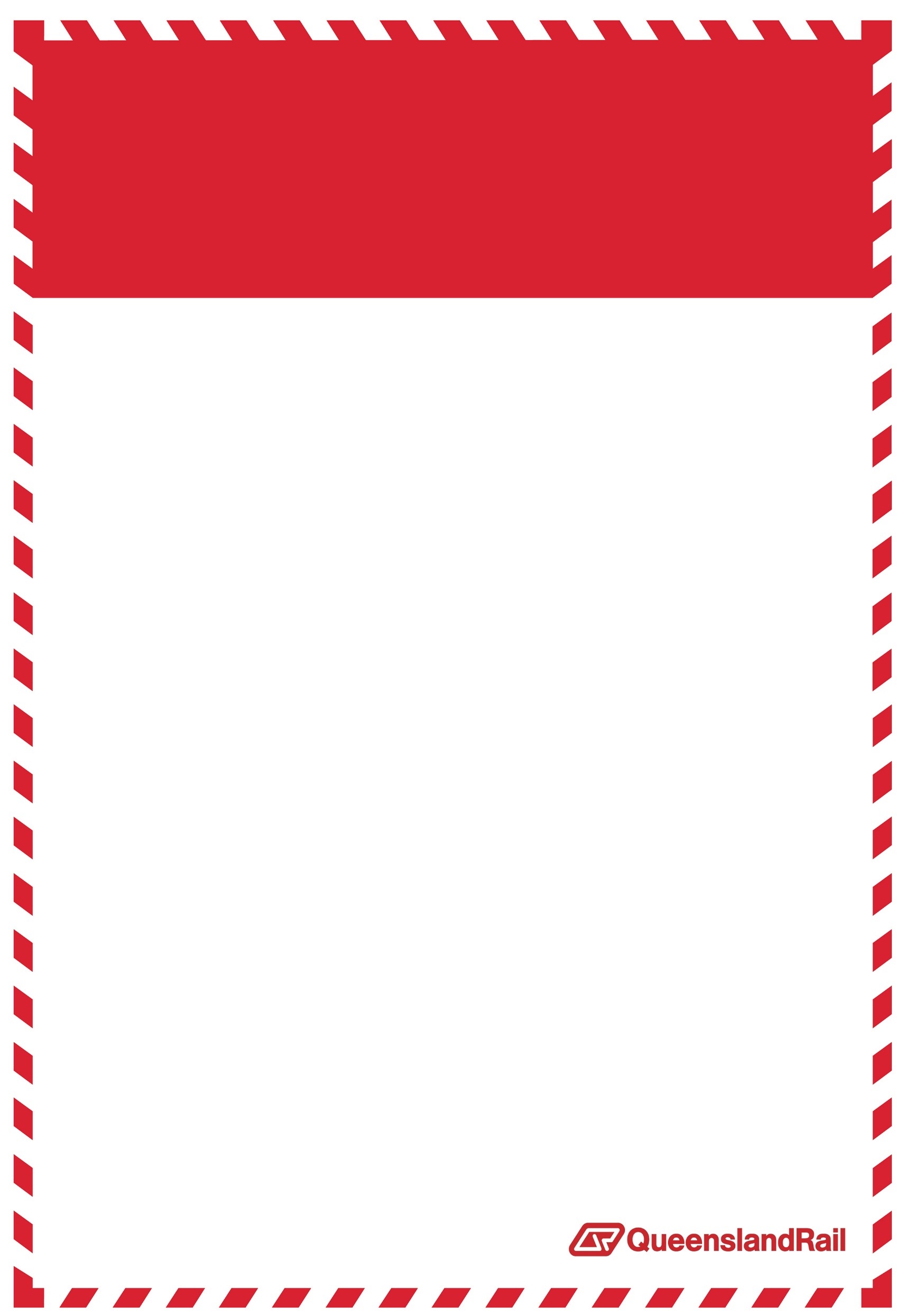 Night works –29 January-1 February 2018Following the completion of the Newmarket station accessibility upgrade, Queensland Rail will commence night works to remove the station’s temporary platforms.  Night works will be undertaken between 9pm and 6am the next morning from Monday 29 January to Thursday 1 February 2018. Due to the nature of these activities and for the safety of customers and project workers, these works must be carried out after hours when there is reduced activity on the line.Remaining removal works will be undertaken over the following two weeks during regular daytime working hours.Scheduled night worksKeeping you informedThe upgraded Newmarket station opened to customers on 6 November 2017.Queensland Rail thanks customers and the local community for their cooperation throughout this important project.For more information, please contact the stakeholder engagement team on 1800 722 203 (free call), email stationsupgrade@qr.com.au or visit queenslandrail.com.auLocationDates and hours of workType of workNewmarket station9pm to 6am the next morning on:Monday 29 January to Thursday 1 February (over 4 nights)This work will involve:dismantling and decommissioning of temporary platformsuse of hand tools and light powered equipment use of cranesmobile lighting towers vehicle movements around the station precinct.Residents adjacent to Newmarket station may experience some noise from truck movements and site activity during these night works.Every effort will be made to carry out these works with minimal disruption. Residents adjacent to Newmarket station may experience some noise from truck movements and site activity during these night works.Every effort will be made to carry out these works with minimal disruption. Residents adjacent to Newmarket station may experience some noise from truck movements and site activity during these night works.Every effort will be made to carry out these works with minimal disruption. 